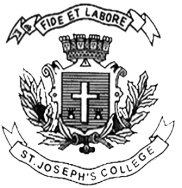 ST. JOSEPH’S COLLEGE (AUTONOMOUS), BANGALORE – 560027M.A ADVERTISING AND PUBLIC RELATIONS – III SEMESTER SEMESTER EXAMINATION: OCTOBER 2021(Examination conducted in February-March 2022)APR PDS 9519 - Corporate CommunicationThis paper contains ONE printed page and THREE partsTime – 1 hour 30 minutes						Max Marks:  35I. Answer any TWO questions in about 150 words each                                  (2 x 5 = 10)Considering the Indian business landscape, how has the field of Public Relations evolved into a high-level management profession? What is the difference between public relations and community relations? What is the impact of social media while conducting a media relations program? Elaborate on the relationship to social media and media relations. Elaborate on key benefits of ERP-BI integration.
II. Answer any TWO questions in about 200 words each.                         (2 x 7.5 = 15)Explain the following types of internal communication that exist within an organisation.Upward communicationDownward communicationHorizontal communicationApple’s Antennagate is a lesson in crisis communications. How did Apple tide over this crisis and preserve its brand image?When it comes to Investor Relations, elaborate on the following:Goals of Investor Relations.Functions (Roles) of Investor RelationsWhat are the components of Corporate Strategy? How does it build over the business strategy of a company?
III. Answer any ONE question in about 300 words.                                       (1 x 10 = 10)As a part of a public relations wing of a company, how would you tackle a false charge that would impact your brand severely? Leveraging past cases (with reference), explain your strategy.Assume that you have been appointed as Manager for a Multinational Firm entering Indian markets with its brand of “salted and flavoured wafers/potato chips”. Design an ‘IMC Programme’ for this firm in the capacity of a Marketing Manager. Justify your answer appropriately. *****APR PDS 9519_C